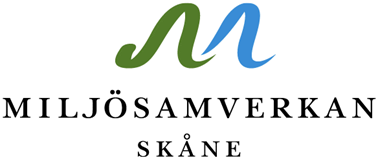 Lägesrapport mars 2023Miljösamverkan Skånes verksamhetsplan finns på hemsidan.Hittills i år har miljösamverkans arrangemang (inte projektgrupper) engagerat 260 deltagare!Projekt enligt VP 2023Tillsyn strandskyddProjektet startade i februari.Projekt enligt VP 2022Tillsyn av det kommunala vattenledningsnätetChecklistan är presenterad vid en nätverksträff för dricksvatten den 15 februari. Det som kvarstår är att ändra/uppdatera lagstiftningen som ändrades vid årsskiftet, oklart vem som ska göra det.  Projektgruppen bedömer att materialet kommer att gå att använda utan andra justeringar. Projektgruppen valde att skriva in all information (bedömning) i checklistan, i stället för att göra en separat checklista och ett separat handläggarstöd. Den 27 oktober hade vi ett utbildningstillfälle tillsammans med SWECO, VA Syd och NSVA. Cirka 30 inspektörer deltog, priset blev 800 kronor per person. Tillsyn över kommunalt spillvattennätUppstartsmöte den 30 mars. Arbetsgruppen har i dagsläget 8 deltagare inklusive en deltagare från Länsstyrelsen samt projektledare. Målet är att ta fram en vägledning/handläggarstöd med bedömningar för hur tillsyn kan ske av det kommunala spillvattennätet. Det är ett stort, dyrt och eftersatt område med tydlig risk för negativ miljöpåverkan. Arbetet har fortskridit enligt plan och en utbildningsinsats var tänkt att hållas i februari. Arbetsgruppen bedömer inte att de kommer hinna genomföra utbildningen redan i februari. Däremot kommer de hålla ett kunskapsevent den 25 april i samband med miljöhandläggarnas tillsynsvägledningsdag inom området avloppsreningsverk. Där kommer det färdiga materialet att presenteras, materialet kommer också vara upplagt på miljösamverkan Skånes hemsida. Projekt anmälningspliktig hygienisk verksamhetArbetsgruppen är inom kort färdig med materialet (handläggarstöd). Projektet genomförs i samarbete med Miljösamverkan Kronoberg – Blekinge. Syftet är att projektet ska leda till att det enklare går att göra en bedömning av risker som olika behandlingar och olika verktyg som används vid behandlingarna innebär. Den 9 februari arrangerades en fysisk utbildningsdag i Hässleholm, med 57 deltagare, pris 1200 kr/deltagare. Utvärderingen finns HÄR. Vi har inte kunnat använda oss av en referensgrupp för bedömningar av risker för smitta, vilket vi önskadeTillsyn av tatueringsfärger Projektets syfte är främst att skapa klarhet över vad den nya lagstiftningen innebär för inspektörernas tillsyn av tatueringsfärger. Dessutom ska inspektörerna kunna hjälpa verksamheterna att göra rätt, vilket minskar riskerna för kunden Enligt projektplanen ska arbetsgruppen ta fram ett material som kan användas vid inspektioner för att ge samsyn och lika bedömningar, samt arrangera ett utbildningstillfälle. Läkemedelsverket ska driva ett nationellt tillsynsprojekt inklusive utbildning 2024, därför har vi kontaktat dem, och haft ett möte. Läkemedelsverket har fått vårt material för att fundera över om de kan använda något av det. Ett uppföljande möte är bokat. Eftersom Läkemedelsverket ska arrangera utbildning kommer projektgruppen inte att arrangera en större utbildning. Men vi kommer att arrangera en presentation av vårt material, där även Läkemedelsverket och Arbets- och miljömedicin Syd deltar. Projekt enligt VP 2021Handläggning i praktiken av förorenade massorProjektet är framflyttat på grund av en pågående uppdatering av handboken 2010:1 från Naturvårdsverket. Sedan sommaren 2021 har deltagarna i projektgruppen ett digitalt möte i månaden för att bevaka området. En färdig vägledning är troligen inte klar förrän våren 2023. Bassängbad (januari 2021 – december 2021)Projektet är avslutat och kommer inom kort att överlämnas till styrgruppen för godkännande. Syftet med projektet är öka kvaliteten på tillsynen genom kunskap om bland annat reningsteknik och att samordna bedömningar. Vi ville också fokusera på hälsan i ett brett perspektiv, både risker och fördelar med bassängbad. Resultatet från tillsynen är presenterat den 10 mars. Allt material från projektet finns HÄR. Kvicksilversanering VA avloppsrör vid tandläkarkliniker (april 2021 – december 2022)Projektet är avslutat och kommer inom kort att överlämnas till styrgruppen för godkännande. Materialet finns ännu inte på hemsidan. Ett handläggarstöd har tagits fram i syfte att underlätta och skapa samsyn för kommunerna vid anmälan om kvicksilversanering från tandläkarkliniker. En referensgrupp har använts med deltagare från saneringsfirmor, fastighetsägare, reningsföretag och tandläkare med syfte att föra dialog och ta fram ett bättre material. En utbildningsdag med presentation av handläggarstödet arrangerades den 16 november på Malmö live. Ca 30 inspektörer deltog, kostnaden blev ca 700 kr per deltagare. Projekt enligt VP 2020Projekt om små avlopp (oktober 2020 – december 2021) Projektet är avslutat, materialet finns HÄR. Ett handläggarstöd för tillståndsgivning och prövning har tagits fram med olika delar och checklistor om egenkontroll och en beslutsmall. Ett informationsmaterial riktat till verksamhetsutövarna har tagits fram. Övrigt arbeteTEMA-timmeDen första tematimmen är genomförd. Temat var Legionella, och Malmö kommun höll i presentationen, 66 deltagare.Nästa tematimme är den 10 maj, då Helsingborg presenterar om läckagetillsyn på växthus. Just nu är det redan 29 deltagare anmälda. Nätverk om fordonsbranschenNätverksträff hölls den 19 januari. Träffen arrangerades av Kristianstads miljöförvaltning, med administrativt stöd av Elin. Nästa träff är den 24 maj.Samverkan för dricksvattenNätverksträff hölls den 15 februari. Träffen arrangerades av Sjöbos miljöförvaltning, arbetsgruppen för tillsyn av det kommunala vattenledningsnätet, med stöd av Elin. Nästa träff är den 1 juni (fysisk träff i Lund).Samverkan för hälsoskydd - Hälsoskyddsdag Nätverket har inte haft någon träff.(men det har varit aktiviteter för hälsoskyddarna inom projekten).Länsmöte för livsmedelskontrollNätverket har inte haft någon träff. Det är oklart om det finns resurser att arrangera en träff i vår?
Helsingborgs miljöförvaltning har meddelat att de kan vara med och arrangera träffen hösten 2023. Besök på miljöförvaltningar/miljöförbundVerksamhetsledarna ska besöka kommunerna för att lyssna av deras behov, träffa inspektörer och få idéer och inspiration för att kunna utveckla samverkan. Aktiviteten är inte påbörjad, skjuts upp till hösten.HemsidanHemsidan ska byta miljö 2023, kommunikatörerna på Skånes Kommuner gör en del av arbetet. Nyckeltal för miljöförvaltningRapporteringen för 2022 pågår. Hemsidan kemikaliesmart SkåneEfter förfrågan visade det sig att intresse finns för fortsatt drift av Kemikaliesmart Skåne (kemikaliesmartskane.se) En intresseanmälan har inkommit från Trelleborgs kommun och Länsstyrelsen avser att gå vidare och diskutera en fortsättning med vederbörande. 